DAFTAR RIWAYAT HIDUP(Curriculum Vitae)DATA PRIBADINama Lengkap		: Zian Aji PratamaNIM			: 141320000093Tempat, Tanggal Lahir	: Lampung, 16 Januari 1991Status Perkawinan		: Kawin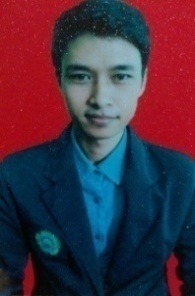 Jenis Kelamin		: LakiAgama			: IslamBerat Badan		: 53 KgTinggi Badan		: 173 cmGolongan Darah		: -Alamat Asal		: Desa Karangkebagusan RT/RW : 01/01  Kecamatan Jepara,  Kabupaten JeparaNo. Telp			: -E-mail			: zianajipratama@gmail.com Kata Kunci			: Penuh Semangat, Muda Ber-energic, Never Give UpRIWAYAT PENDIDIKANPendidikan Formal1996-1997		: TK Pertiwi Teluk Betung Lampung1997-2003		: SD Negeri Demaan Jepara2003-2006		: SMP Negeri 3 Jepara2006-2009		: SMK Negeri 1 Jepara2014-2018	: Program Studi Pendidikan Bahasa Inggris di Universitas Islam Nahdlatul Ulama’ (UNISNU) Jepara. Pendidikan Non Formal dan Pengalaman2006 – 2009	: Club Taekwondo SMK Negeri 1Jepara Sebagai Atlet2010		: Kursus Komputer di BABEQU Computer & English Course JeparaAgustus 2015	: Peserta Seminar Wanita Indonesia Bisa di UNISNUApril 2015		:Participant of English Camp(UNISNU)Mei 2016		: Peserta Seminar ESQ 165 di UNISNURiwayat Organisasi2014 - 2018		: 2 kali periode sebagai Komting kelas (UNISNU)2014 - 2015		: Aktif di Kegiatan Drama Club UNISNU Jepara2015 - 2016		: Asisten pelatih Club Taekwondo Unisnu  Jepara 2017                         : Wakil Ketua sekaligus pelaksana dan pendiri bimbel GET ( Global English Training) Jepara2017		: Ketua PPL Unisnu Jepara di SMK N 3 JeparaKEMAMPUANKomputer	: Ms. Word, Ms. Excel, Ms. Point dan   Internet.Bahasa asing yang dikuasai    : Bahasa Inggris lisan maupun tulisan.Kemampuan Lain2 	: Mampu mengendarai mobil, bela diri Taekwondo, Sepak Bola, Badmintoon, Drama Club, Quick Learning (mudah belajar dengan cepat) dan Mampu Bekerja dalam Team maupun individual.PRESTASI KO DAN EKSTRAKULIKULERJuara 1 lomba gerak jalan kategori grup laki laki semasa SD.Juara 1 Taekwondo Kelas Bantam Putra tahun 2007 dalam rangka POPDA Daerah SD, SMP, SMK Tingkat Kabupaten Jepara.Juara 2 Taekwondo Kelas Bantam Putra tahun 2007 dalam rangka POPDA Daerah SD, SMP, SMK Tingkat Eks Karesidenan Pati. Juara 3 Taekwondo Kelas Bantam Putra tahun 2007 dalam rangka Piala PEMKAB Semarang Tingkat Jateng dan DI Yogyakarta.Juara 1 Taekwondo Kelas Bantam Putra Tingkat Kabupaten Jepara tahun 2008 dalam rangka hari jadi Jepara ke 459.Juara 2 Taekwondo Terbuka Tingkat Jateng, Gubernur Cup 2 tahun 2008.Juara 1 Taekwondo POM Rayon 1 Tingkat Provinsi Jateng tahun 2015.Busana Terbaik (juara favorite) ajang Duta Wisata Tingkat Kabupaten Jepara tahun 2010.Pemenang Pertama dalam Kontes Catwalk Pemilihan From Model to Icon(CRESSIDA, fit-U, DAMOR)Tingkat Kabupaten Jepara tahun 2010.Juara Fotogenik yang di adakan oleh Saudara Swalayan Pada Lomba Foto Model Tingkat Kabupaten Jepara.PENGALAMAN KERJABekerja di PT. Sepirulindo JeparaPeriode		: Bebas (Freelance)Posisi		: Team ProduksiRincian Kerja	:Melakukan Pemanenan Sepirulina.Bekerja di PT. Surya Indah MotorPeriode		: Bulan Februari 2012 – Maret 2013Status		: KaryawanPosisi		: OB (Office Boy)Bekerja di PT. KentdevonPeriode 		: Maret 2013 – Januari 2014Status		: KaryawanPosisi 		: Staff Komputer (Marketing Online)Rincian Kerja 	:Melakukan postingan di forum-forum internasional untuk mengangkat rating website owner di pencarian Google.com.Membuat laporan pekerjaan.4.  Bekerja di Konter HP JeparaPeriode		:Februari 2014–Juli 2016Status		: Part Time JobPosisi		: Customer ServiceBekerja di Hotel d’season JeparaPeriode		:Desember 2016–Juli2018Status		: KaryawanPosisi		: Front Office (Bill Boy, Receptionist, Operator Hotel, Customer                                    Service, Accounting, Marketing)Bekerja di Mi Masalikil Huda 02 Tahunan Jepara  Periode		: September 2018 – Februari 2019Status		: HonorerPosisi		: TU (Operator) dan  Pengajar 